Eckdaten: Format 125 x 220 mm hoch; Farbe 4/4c; Umfang: ca. 64 Seiten, ungestrichenes Papier, Auflage 20.000 Stück in Museen, Ausstellungshäusern und Tourismusbüros NiederösterreichsGRUNDEINTRAGIn der Broschüre werden alle Einrichtungen aus der Datenbank des Museumsmanagements Niederösterreich mit deren Sonderausstellungen für das Jahr 2019 kostenlos gelistet. Füllen Sie dazu bitte untenstehende Felder aus und retournieren Sie das Formular bis 31. Dezember 2018. Außerdem bitten wir um Kontrolle und Aktualisierung der Daten Ihres Museums auf www.noemuseen.at/museen.Name der Institution: 		Ansprechperson:	Name:					E-Mail:					Tel.:		ERWEITERUNGZusätzlich gibt es die Möglichkeit, sich mittels Foto oder Inserat in der Broschüre zu präsentieren.Der ermäßigte Preis für Buchungen gilt für Mitglieder des Vereins „Museen & Sammlungen Niederösterreich“.Rechnungsadresse:	Buchung:Preise exklusive 5% Werbeabgabe und exklusive 10% Umsatzsteuer.Datum, Unterschrift		Beispielseiten der Ausstellungsbroschüre 2018: ganz- und halbseitige Inserate, Fotos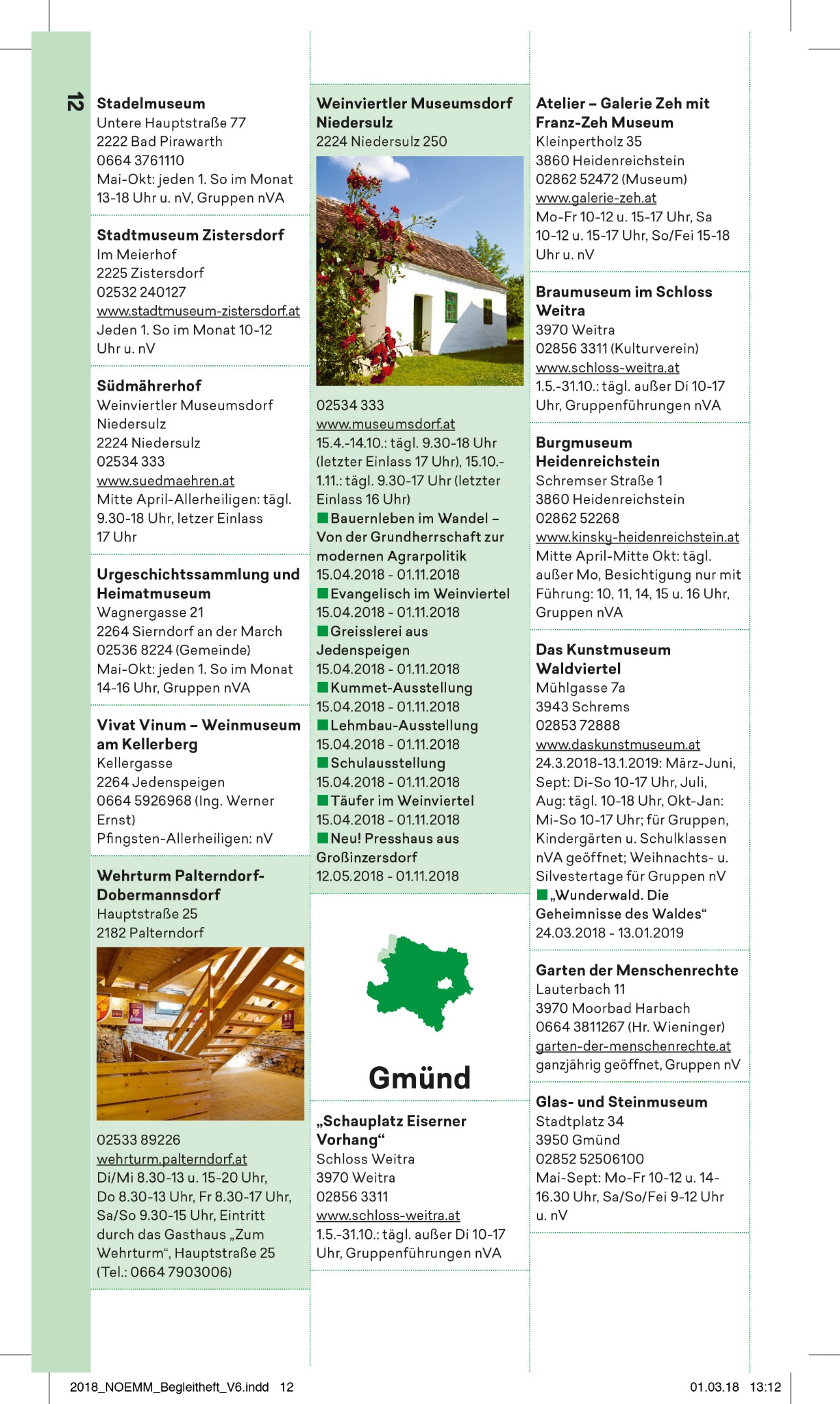 Bild farbig Inserat oder redaktioneller
Beitrag einseitig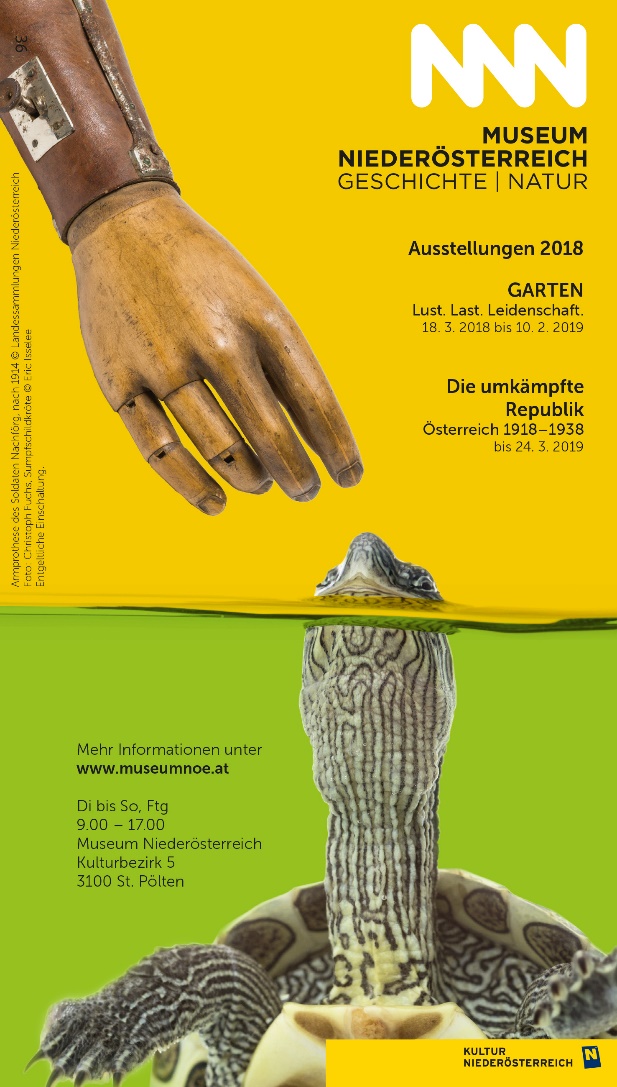 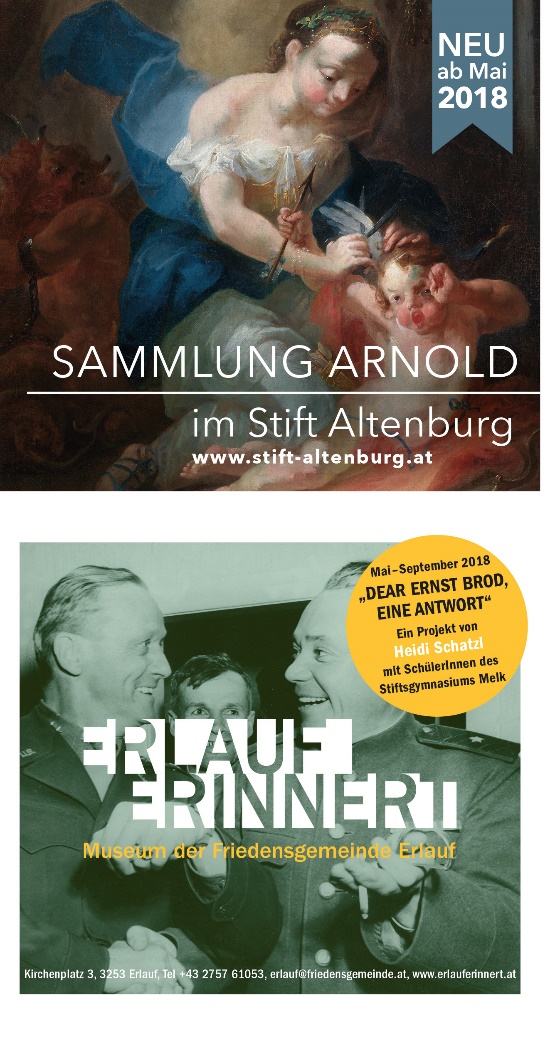 Inserat oder redaktioneller 
          Beitrag halbseitigSonderausstellungen:	Ausstellungstitel					Datum von-bis Bild farbig, EUR 400.- (für Mitglieder EUR 200.-); am besten Hochformat Inserat oder redaktioneller Beitrag halbseitig, EUR 1400.-(für Mitglieder EUR 700.-); 110x100 mm nicht fallend, Satzspiegel Inserat oder redaktioneller Beitrag einseitig, EUR 2000.-(für Mitglieder EUR 1000.-); 125x220 mm + 3 mm Überfüller abfallend